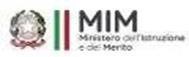                                            MINISTERO DELL’ISTRUZIONE E DEL MERITO            UFFICIO SCOLASTICO REGIONALE PER IL LAZIOISTITUTO COMPRENSIVO ARDEA IITOR S. LORENZO 00040 ARDEA (RM) - VIA TANARO – tel. 0691010779Codice Fiscale 97714470586 - Cod. Mecc. RMIC8DA006Matricola INPS 7060743438 - Codice univoco ufficio: UF99KZe-mail: rmic8da006@istruzione.it – P.E.C. rmic8da006@pec.istruzione.itSito web: www.icardea2.edu.it  SCUOLA SECONDARIA DI 1 GRADORELAZIONE FINALEDisciplina: 		 Docente: 		 Anno Scolastico:  	Classe:   	N. Alunni:	 	Sezione ASITUAZIONE CONCLUSIVAFasce di livello Individuate sulla base di: prove oggettive e nongriglie di osservazione appositamente predisposte dai docentipercorso seguito durante l’annoCasi particolariOsservazioni________________________________________________________________________________________________________________________________________________________________________________________________________________________________________________________________________________________________________________________________________________________________________________________________________________________________________________________________________________________________________________________________________________________________________________________________________________________________________________________________________________________________________________CONSIDERAZIONI FINALI RELATIVE ALLA CLASSEPROGRAMMA EFFETTIVAMENTE SVOLTOMETODOLOGIASTRUMENTIRECUPERO/APPROFONDIMENTOSOSTEGNOSì	☐ No(Segnare “sì” solo se il sostegno avviene durante le proprie ore, quindi scrivere in basso)All’alunno portatore di handicap Fare clic qui per immettere testo.Intervento dell’insegnante di sostegno, prof. Fare clic qui per immettere testo.VERIFICHE / VALUTAZIONELe verifiche sono state predisposte al termine di ogni proposta didattica o comunque alla conclusione di un percorso formativo-culturale e sono state strutturate in connessione con l’attività svolta, in modo da costituire la naturale conclusione del lavoroArdea,  	Prof./ssaFirmaLivello della classeTipologia della classemedio-altomediomedio-bassobassovivacetranquillacollaborativapassivaproblematica1.Fascia Alta:N.2.Fascia Media:N.3.Fascia Bassa:N.Cognome, nomeMotivazioni*Cause**Legenda Motivazioni** Legenda presumibili causeA gravi difficoltà di apprendimento B difficoltà linguistiche (stranieri) C disturbi comportamentaliD portatore di HE altro difficoltà di apprendimentoritmi di apprendimento lentisituazione familiare difficilemotivi di salutesvantaggio socio-culturalescarsa motivazione allo studiodifficoltà di relazione con coetanei e/o adulti.CONOSCENZEABILITA’COMPETENZElezione frontalelezione dialogatalavoro di gruppolavoro in “coppie d’aiuto”lavoro individualeuso di guide strutturatericercauso del manualeuso di strumenti variattività laboratorialeFare clic qui per immettere testo.Fare clic qui per immettere testo.libri di testoschede predisposteLIMstrumenti artisticitesti di supportocomputerstrumenti musicaliFare clic qui per immettere testo.fotocopietelevisorestrumenti scientificiFare clic qui per immettere testo.stampa specialisticavideoregistratorestrumenti tecniciFare clic qui per immettere testo.lavori differenziati per fasce di livellointervento dell’insegnante della classe con ore a disposizioneattività extracurricolariintervento dell’insegnante d’appoggiocorsi di recupero disciplinariadesione a progetti particolariintervento tempestivo in itinere durante le mie ore di insegnamentointervento tempestivo in itinere durante le mie ore di insegnamentoProve scrittequesiti aperticompletamentovero/falsoabbinamentoscelta multiplaproduzione di testiProve oraliinterrogazionediscussioneinterventoascoltodialogoaltro_____________________________Prove praticheCompiti di realtà